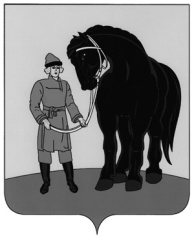 Администрация Гаврилово-Посадского муниципального районаСводный ГОДОВОЙ ДОКЛАДо ходе реализации и оценке эффективности муниципальных программ Гаврилово-Посадского муниципального района и Гаврилово-Посадского городского поселенияза 2018 годГаврилов Посад -2019I. Общие сведенияВ 2018 году деятельность администрации Гаврилово-Посадского муниципального района была направлена на обеспечение устойчивого развития экономики и социальной стабильности в районе и городском поселении.Сводный годовой доклад  о ходе реализации и оценке эффективности муниципальных программ за 2018 год (далее – сводный доклад) подготовлен в соответствии с Бюджетным кодексом Российской Федерации, постановлением администрации Гаврилово-Посадского муниципального района  от 23.08.2013  № 403-п  «Об утверждении Порядка разработки, реализации и оценке эффективности муниципальных программ Гаврилово-Посадского муниципального района», постановлением администрации Гаврилово-Посадского муниципального района  от 11.09.2013  № 445-п «Об утверждении Методических указаний по разработке и реализации муниципальных программ Гаврилово-Посадского муниципального района», постановлением администрации Гаврилово-Посадского муниципального района  от 13.11.2018  № 597-п «Об утверждении Порядка разработки, реализации и оценке эффективности муниципальных программ Гаврилово-Посадского городского поселения», постановлением администрации Гаврилово-Посадского муниципального района  от 05.12.2018  № 669-п «Об утверждении Методических указаний по разработке и реализации муниципальных программ Гаврилово-Посадского городского поселения».Муниципальная программа – это документ стратегического планирования, содержащий комплекс планируемых мероприятий, взаимосвязанных по задачам, срокам осуществления, исполнителям и ресурсам, и обеспечивающих наиболее эффективное достижение целей социально-экономического развития района. Целью формирования и реализации муниципальных программ является необходимость решения крупных, значимых социально-экономических задач, стоящих перед муниципалитетом.В 2018 году на территории Гаврилово-Посадского муниципального района  реализовывались 18  муниципальных программ Гаврилово-Посадского муниципального района и 11 муниципальных программ Гаврилово-Посадского городского поселения, перечни которых утверждены, соответственно постановлением администрации Гаврилово-Посадского муниципального района от 13.11.2018  № 598-п и постановлением администрации Гаврилово-Посадского муниципального района от 20.05.2013  № 229-п: - «Развитие культуры Гаврилово-Посадского муниципального района», утвержденная постановлением администрации Гаврилово-Посадского муниципального района  от 11.11.2016 № 552-п;- «Развитие физической культуры, спорта и повышение эффективности реализации молодёжной политики Гаврилово-Посадского муниципального района», утвержденная постановлением администрации Гаврилово-Посадского муниципального района  от 11.11.2016 № 553-п;- «Социальная поддержка граждан и общественных организаций Гаврилово-Посадского муниципального района», утвержденная постановлением администрации Гаврилово-Посадского муниципального района  от 11.11.2016 № 554-п;- «Развитие системы образования Гаврилово-Посадского муниципального района», утвержденная постановлением администрации Гаврилово-Посадского муниципального района  от 11.11.2016 № 561-п;- «Развитие газификации Гаврилово-Посадского муниципального района», утвержденная постановлением администрации Гаврилово-Посадского муниципального района  от 13.11.2013 № 564-п;- «Развитие транспортной системы Гаврилово-Посадского муниципального района», утвержденная постановлением администрации Гаврилово-Посадского муниципального района  от 11.11.2016 № 560-п;- «Обеспечение доступным и комфортным жильем, объектами инженерной инфраструктуры населения   Гаврилово-Посадского муниципального района», утвержденная постановлением администрации Гаврилово-Посадского муниципального района  от 13.11.2013 № 566-п;- «Улучшение экологической обстановки  Гаврилово-Посадского муниципального района», утвержденная постановлением администрации Гаврилово-Посадского муниципального района  от 13.11.2013 № 567-п;- «Экономическое развитие Гаврилово-Посадского муниципального района», утвержденная постановлением администрации Гаврилово-Посадского муниципального района  от 13.11.2013 № 568-п;- Развитие сельского хозяйства и регулирование рынков сельскохозяйственной продукции, сырья и продовольствия в Гаврилово-Посадском муниципальном районе», утвержденная постановлением администрации Гаврилово-Посадского муниципального района  от 13.11.2013 № 571-п; - «Организация деятельности органов местного самоуправления  Гаврилово-Посадского муниципального района», утвержденная постановлением администрации Гаврилово-Посадского муниципального района  от 11.11.2016 № 550-п;- «Совершенствование работы органов местного самоуправления Гаврилово-Посадского муниципального района», утвержденная постановлением администрации Гаврилово-Посадского муниципального района  от 11.11.2016 № 551-п;- «Долгосрочная сбалансированность и устойчивость консолидированного бюджета Гаврилово-Посадского муниципального района», утвержденная постановлением администрации Гаврилово-Посадского муниципального района  от 11.11.2016 № 555-п;- «Организация обеспечения населения в сельских поселениях Гаврилово-Посадского муниципального района коммунальными услугами и топливом», утвержденная постановлением администрации Гаврилово-Посадского муниципального района  от 11.11.2016 № 556-п;- «Обеспечение доступным и комфортным жильем граждан сельских поселений Гаврилово-Посадского муниципального района», утвержденная постановлением администрации Гаврилово-Посадского муниципального района  от 11.11.2016 № 557-п;- Организация ритуальных услуг и содержание мест захоронения в сельских поселениях Гаврилово-Посадского муниципального района», утвержденная постановлением администрации Гаврилово-Посадского муниципального района  от 11.11.2016 № 558-п;- «Участие в организации деятельности по сбору и транспортированию твердых бытовых отходов в сельских поселениях Гаврилово-Посадского муниципального района», утвержденная постановлением администрации Гаврилово-Посадского муниципального района  от 11.11.2016 № 559-п;- «Развитие многоуровневой системы профилактики правонарушений и обеспечение безопасности граждан на территории Гаврилово-Посадского муниципального района», утвержденная постановлением администрации Гаврилово-Посадского муниципального района  от 18.08.2017 № 487-п;- «Развитие культуры в Гаврилово Посадском городском поселении»,  утвержденная постановлением администрации Гаврилово-Посадского городского поселения  21.11.2014 № 134-п;- «Развитие физической культуры, спорта и молодежной политики  Гаврилово-Посадского городского поселения»,  утвержденная постановлением администрации Гаврилово-Посадского городского поселения  от 27.11.2014 № 138-п;- «Управление муниципальным имуществом Гаврилово-Посадского городского поселения Гаврилово-Посадского муниципального района»,  утвержденная постановлением администрации Гаврилово-Посадского городского поселения  11.11.2016 № 562-п;- «Пожарная безопасность и защита населения и территории  Гаврилово-Посадского городского поселения от чрезвычайных ситуаций»,  утвержденная постановлением администрации Гаврилово-Посадского городского поселения  от 21.11.2014 № 133-п;- «Развитие транспортной системы Гаврилово-Посадского городского поселения»,  утвержденная постановлением администрации Гаврилово-Посадского городского поселения  от 21.11.2014 № 134-п;- «Благоустройство территории Гаврилово-Посадского городского поселения»,  утвержденная постановлением администрации Гаврилово-Посадского городского поселения  от 21.11.2014 № 131-п;- «Обеспечение доступным и комфортным жильем и жилищно-коммунальными услугами граждан Гаврилово-Посадского городского поселения»,  утвержденная постановлением администрации Гаврилово-Посадского городского поселения  от 27.11.2014 № 137-п;- «Социальная поддержка граждан Гаврилово Посадского городского поселения»,  утвержденная постановлением администрации Гаврилово-Посадского городского поселения  от 11.11.2016 №  562-п;- «Долгосрочная сбалансированность и устойчивость бюджета  Гаврилово-Посадского городского поселения»,  утвержденная постановлением администрации Гаврилово-Посадского городского поселения  от 24.10.2014 № 122-п;- «Поддержка и развитие малого и среднего предпринимательства в Гаврилово Посадском городском поселении»,  утвержденная постановлением администрации Гаврилово-Посадского городского поселения  от 21.11.2014 № 130-п;- Формирование современной городской среды Гаврилово-Посадского городского поселения на 2018-2022 годы» утвержденная постановлением администрации Гаврилово-Посадского муниципального района  от 12.12.2017    №  744-п.С целью информирования общественности о действующих муниципальных программах все они в актуальной редакции размещены на официальном сайте администрации Гаврилово-Посадского муниципального района. Для осуществления контроля реализации муниципальных программ по итогам каждого квартала 2018 года проведены мониторинги их реализации, подготовлены промежуточные отчеты.В соответствии с установленными требованиями ответственные исполнители муниципальных программ до 15 февраля года, следующего за отчетным, подготавливают и направляют в отдел экономии Управления экономического развития годовой отчет о ходе реализации и оценке эффективности муниципальных программ.Сводный годовой доклад сформирован на основе 29 годовых отчетов ответственных исполнителей. Муниципальные программы, реализуемые в 2018 году на территории муниципального района носят среднесрочный и долгосрочный характер: на выполнение всех мероприятий в течение 3 лет рассчитана – 1 программа, 4-летний период - 12 программ, на 5-летний период – 3 программы, на 6-летний период – 7 программ, на 7-летний период – 6 программПрограммы разработаны и реализуются во всех социально важных направлениях, что позволяет непосредственно через индикаторы и показатели контролировать достижение целей и задач социально-экономического развития Гаврилово-Посадского муниципального района и городского поселения.По результатам реализации муниципальных программ за 2018 год отделом экономики Управления экономического развития на основе данных, предоставленных ответственными исполнителями, проведена оценка их эффективности в соответствии с утвержденной методикой.Оценка эффективности реализации муниципальных программ осуществляется по следующим критериям:- Степень выполнения мероприятий специальных программ (критерий С1)- Степень достигнутой экономии при выполнении специальных и аналитических программ (критерий С2/А1)- Степень достижения ожидаемых результатов реализации программ (критерий С3/А2)	При оценке муниципальных программ по степени реализации программных мероприятий (критерий С1) установлено, что основная масса программных мероприятий  выполнена в запланированном объеме. На 2018 год в 29 муниципальных программах было предусмотрено  154  мероприятия, из них выполнено – 153, что составляет   99,3 % от общего количества. Допущено невыполнение – 1 мероприятия или 0,7% от общего количества. Полностью выполнены запланированные мероприятия по 28 МП из 29 МП.  Показатель реализации мероприятий данных МП равен «1,00». Бальная оценка по критерию составляет 25 баллов.По 1 подпрограмме из 29 муниципальных программ значение по данному показателю составило менее «1,00»:- Программа «Формирование современной городской среды на территории Гаврилово-Посадского городского поселения», оценка по рассматриваемому критерию представлена в таблице:	Данные показатели обусловлены несвоевременностью поступления финансирования из федерального бюджета по аналитической  подпрограмме «Формирование современной городской среды на территории Гаврилово-Посадского городского поселения», оценка которой представлена в таблице:В целом при оценке муниципальных программ по данному критерию наблюдается планомерная работа ответственных исполнителей по реализации программных мероприятий.Для оценки эффективности по степени достигнутой экономии при выполнении специальных и аналитических программ в соответствии с требованиями Порядка и Методических указаний ответственными исполнителями в составе отчетов представлена информация об использовании бюджетных ассигнований, а также информация о фактических расходах бюджетов и внебюджетных источников. В результате оценки муниципальных программ по Степени достигнутой экономии при выполнении специальных и аналитических программ (критерий С2/А1) установлено, что экономия при реализации всех муниципальных программ отсутствует, объемы кассовых расходов по всем программам, учитываемым согласно методике,  равны запланированным объемам бюджетных ассигнований.  Показатели всех муниципальных программ по данному критерию имеют значение «1,00», что соответствует оценке 10 баллов по специальным и 20 баллов - по аналитическим подпрограммам. Информация о расчетах по данному критерию приведена в таблице «Сведения об оценке эффективности реализации муниципальных программ Гаврилово-Посадского муниципального района и Гаврилово-Посадского городского поселения», прилагается.Наибольший удельный вес в объеме финансирования расходной части бюджета предусмотренном на реализацию программных мероприятий имеет муниципальная программа «Развитие системы образования Гаврилово-Посадского муниципального района. Данная программа содержит достаточно информативные индикаторы, непосредственно отражающие ее результативность и наиболее широкий перечень мероприятий. Отделом экономики проведен анализ достижения целевых индикаторов муниципальных программ. По итогам 2018 года из 139 индикаторов муниципальных программ выполнены либо перевыполнены 114  показателей, не выполнены 25  индикаторов.  В 20 муниципальных программах основные запланированные на отчетный период значения индикаторов достигнуты в полном объеме. В остальных 9 программах результат достижения  целевых индикаторов составляет менее 100 %, к ним относятся:- «Развитие газификации Гаврилово-Посадского муниципального района»- 52,15%; - «Развитие транспортной системы Гаврилово-Посадского муниципального района» - 98,64%; - Обеспечение доступным и комфортным жильем, объектами инженерной инфраструктуры населения   Гаврилово-Посадского муниципального района - 86,27%;- Улучшение экологической обстановки  Гаврилово-Посадского муниципального района- 62,35%;- Развитие сельского хозяйства и регулирование рынков сельскохозяйственной продукции, сырья и продовольствия в Гаврилово-Посадском муниципальном районе» - 72,41%;- Обеспечение доступным и комфортным жильем граждан сельских поселений Гаврилово-Посадского муниципального района - 33,4%;- Развитие многоуровневой системы профилактики правонарушений и обеспечение безопасности граждан на территории Гаврилово-Посадского муниципального района - 83,2%;- Обеспечение доступным и комфортным жильем и жилищно-коммунальными услугами   Гаврилово-Посадского  городского поселения- 77,78%;- Формирование современной городской среды Гаврилово-Посадского городского поселения на 2018-2022 годы - 28,57%;Негативное влияние на достижение запланированных значений индикаторов оказало сокращение финансирования муниципальных программ.Вместе с тем, по ряду программ отмечается превышение показателя выполнения плановых индикаторов, что  указывает на несоответствие запланированных целевых показателей направлениям расходования средств бюджета района и городского поселения. Требуется приведение утвержденных индикаторов (целевых показателей) в соответствие с направлениями программных расходов.Согласно результатам проведенной оценки достижения запланированных значений индикаторов реализации муниципальных программ в 2018 году, 	 среднее значение по данному критерию оценки составило 89,47%.Минимальное значение оценки по указанному критерию в 2018 году составило 28,57% по МП Формирование современной городской среды Гаврилово-Посадского городского поселения на 2018-2022 годы.Показатели всех подпрограмм муниципальных программ, по которым значения индикаторов достигнуты в полном объеме, по данному критерию имеют значение «1,00», что соответствует оценке 55 баллов для специальных и 60 баллов для аналитических подпрограмм.  Показатели подпрограмм результат достижения  целевых индикаторов по которым составляет менее 100 %, имеют значение «2,00», что соответствует оценке 10 баллов по специальным и 30 баллов по аналитическим подпрограммам. Информация о расчетах по данному критерию приведена в таблице «Сведения об оценке эффективности реализации муниципальных программ Гаврилово-Посадского муниципального района и Гаврилово Посадского городского поселения», прилагается.На ход реализации муниципальных программ в 2018 году повлиял ряд факторов:- бюджетный дефицит и, вследствие этого, недостаточное финансирование муниципальных программ, что не позволило в полной мере выполнить запланированные значения индикаторов;- организационные вопросы, связанные с управлением ходом реализации муниципальных программ и формированием отчетных материалов.Комплексная оценка эффективности реализации муниципальной программы осуществляется путем вычисления соотношения оценок эффективности составляющих ее подпрограмм и исполненных объемов кассовых расходов бюджета данных подпрограмм. Оценка эффективности реализации Программы измеряется в баллах, диапазон ее возможных значений составляет от «– 100» баллов до «100» баллов. Отрицательные значения оценки свидетельствуют о неэффективности реализации Программы в отчетном году. Положительные значения оценки свидетельствуют об эффективности реализации Программы в отчетном году. Эффективными признаются программы получившие оценку от 80 до 100 баллов, умеренно эффективными – от 40 до 80 баллов. Низкоэффективными признаются программы, оценка которых составляет менее 40 баллов. В свою очередь оценка эффективности реализации подпрограмм определяется суммированием баллов, полученных по трем критериям (С1+С2/А1+С3/А2). По итогам комплексной оценки эффективности реализации муниципальных программ за отчетный 2018 год, проведенной отделом экономики Управления экономического развития Администрации Гаврилово-Посадского муниципального района,эффективными признаны 20 программ, умеренно эффективными – 9 программ:1. «Развитие газификации Гаврилово-Посадского муниципального района»- 45 баллов2. «Обеспечение доступным и комфортным жильем граждан сельских поселений Гаврилово-Посадского муниципального района» - 45 баллов3.«Улучшение экологической обстановки  Гаврилово-Посадского муниципального района»- 45 баллов4.«Развитие сельского хозяйства и регулирование рынков сельскохозяйственной продукции, сырья и продовольствия в Гаврилово-Посадском муниципальном районе» - 59,96 баллов.Причиной отклонения от плановых значений послужили ряд факторов:- Уменьшение площади в связи с отсутствием рынка сбыта;- Уменьшение валового сбора зерна в связи с неблагоприятными погодными условиями;- Уменьшение реализации в связи с сокращением площадей посадки картофеля;- Уменьшение площади в связи с недостатком финансовых средств;- Снижение поголовья КРС в с/х организациях (мероприятия по оздоровлению стада КРС от лейкоза) и снижение КРС в ЛПХ;- Снижение поголовья коров;- Незначительный эффект от проведенной обработки. 5.«Развитие системы образования Гаврилово-Посадского муниципального района» - 79,66 баллов.Кадровый педагогический состав района  на протяжении нескольких лет остаётся  стабильным. В   общеобразовательных учреждениях района  работает 205   педагогических работников и руководителей, почти 90 % из которых имеют высшее образование. За три года квалификацию повысили 93% педагогов, 88% аттестовано,  65 %  педагогов имеют высшую и первую квалификационную  категорию. В 2018 году квалификационную категорию повысили 25% педагогов.  Аттестация  педагогических работников проводится 1 раз в 5 лет среди педагогов, которые имеют педагогический стаж не менее 2 лет. Высшая квалификационная категория присвоена  - 18% педагогам, первая – 45 %. 92,7% педагогов имеют квалификацию. Повышение квалификации у педагогов проводится один раз в 3 года:2016 год – 29,5 %2017 год – 43,2  %2018 год – 27,3 %6.«Развитие многоуровневой системы профилактики правонарушений и обеспечение безопасности граждан на территории Гаврилово-Посадского муниципального района» - 45 баллов;7.«Обеспечение доступным и комфортным жильем и жилищно-коммунальными услугами   Гаврилово-Посадского  городского поселения»- 45,75 баллов;8.«Пожарная безопасность и  защита населения и территории Гаврилово-Посадского городского поселения от чрезвычайных ситуаций» - 57,44 баллов.9. «Формирование современной городской среды Гаврилово-Посадского городского поселения на 2018-2022 годы» - 66,33 баллов.В целях повышения эффективности реализации муниципальных программ для ответственных исполнителей сформулированы рекомендации о необходимости выполнения ряда мероприятий.1. Повысить ответственность исполнителей (соисполнителей) программ, в том числе обеспечить:- качественное и своевременное предоставление отчетных данных;- провести работу по совершенствованию системы показателей, максимально полно характеризующих достижение целей и задач;- безусловное соблюдение назначений целевых показателей (индикаторов), направленных на реализацию функций программно-целевого планирования бюджета;- обеспечение выполнения программных мероприятий, включая достижение запланированных целевых показателей (индикаторов);- качественное и своевременное предоставление отчетных данных, размещение сведений о внесенных изменениях в муниципальные программы в государственной автоматизированной системе «Управление», согласно Федеральному закону от 26 июня 2014 года №172-ФЗ «О стратегическом планировании» в Российской Федерации.2. Повысить качество управления программами, в том числе обеспечить:- повышение эффективности планирования целевых показателей (индикаторов) с целью недопущения значительного превышения их достижения;- полноту предоставления сведений о достижении значений показателей (индикаторов) при формировании годового отчета о ходе реализации муниципальных программ;- комплексность системы показателей (индикаторов), их увязку с реализуемыми мероприятиями и ресурсным обеспечением муниципальных программ;- повышение эффективности привлечения иных источников финансирования муниципальных программ;-  оперативнее актуализировать содержание муниципальных программ в соответствии с изменениями параметров бюджета района и городского поселения.«Сведения об оценке эффективности реализации муниципальных программ Гаврилово-Посадского муниципального района»«Сведения об оценке эффективности реализации муниципальных программ Гаврилово Посадского городского поселения»% выполнения мероприятий программыЭффективность реализации программ/подпрограммБальная оценка критерия С10,1166,3325% выполнения мероприятий подпрограммыЭффективность реализации программ/подпрограммБальная оценка критерия С10,0750-50Наименование целевого индикатора (Единица измерения)Количество
газифицированных
населенных пунктов к их
общему числу (единиц - %)Количество
метров
газопроводов,
приходящихся на 1000
человек населения (м)Количество газифицированных
квартир и частных домовладений (шт)План61 -  69%232502020факт25 -  28,1%143071099Наименование целевого индикатора (Единица измерения)Протяженность дорог с твердым покрытием (КМ)План49,1факт47,1Наименование целевого индикатора (Единица измерения)ПланфактУровень износа объектов жилищно-коммунального хозяйства (%)6792Наименование целевого индикатора (Единица измерения)Рекультивация городской свалки ТБО, расположенной юго-восточнее с. Закомелье всего, в т.ч.
проведение экспертизы проекта рекультивацияПроведение конкурса детских рисунков «Экология глазами детей»План185факт058Наименование целевого индикатора (Единица измерения)ПланФактКартофель – всего в том числе:
сельхозорганизации и
КФХ хозяйства населения 560
79
481  377
80
297 Овощи – всего в том числе:
сельхозорганизации и КФХ
хозяйства населения209
59
15099
58
41Производство основных видов продукции. Зерно в весе после доработки – всего в том числе: сельхозорганизации и
КФХ хозяйства населения47960
47917,8
42,243201,2
43113,5
87,7картофель – всего в том числе:
сельхозорганизации и КФХ
хозяйства населения8429
1840
65895088,2
1019,3
4068,9овощи – всего в том числе:
сельхозорганизации и КФХ5583,
1898, 36853112,7
2240,5; 872,2Посевная площадь,
засеваемая элитными
семенами27752311Производство молока во
всех категориях хозяйств
в том числе: сельхозорганизации и КФХ хозяйства населения30707
27660
304729889                                                     28051,3
  1837,7Развитие инновационной деятельности в АПК: Площадь зерновых культур, обработанных биологическими
средствами защиты растений
и микробиологическими
удобрениями433300Наименование целевого индикатора (Единица измерения)Количество отремонтированных
муниципальных жилых помещений
за год (единиц)План3факт1Наименование целевого индикатора (Единица измерения)Удельный вес преступлений в общественных местах (%)Удельный вес преступлений совершаемых несовершеннолетними (%)План203факт26,14,1Наименование целевого индикатора (Единица измерения)Количество
проживающих(временно проживающих) в общежитии (чел.)Количество
юридических и
индивидуальных
предпринимателей,
которым представлена
субсидия на возмещение
недополученных
доходов в связи
регулированием платы
граждан за услуги холодного
водоснабжения,
горячего
водоснабжения,
водоотведения и
очистки сточных вод (ед.)План2351факт2090Наименование целевого индикатора (Единица измерения)Количество благоустроенных дворовых территорий (ед.)Доля благоустроенных дворовых территорий от общего количества дворовых территорий (ед.)Количество благоустроенных  муниципальных территорий общего пользования (ед.)Площадь благоустроенных  муниципальных территорий общего пользования (га)Доля  площади  благоустроенных  муниципальных территорий общего пользования (%)План101062,3310,8факт00000Развитие газификации Гаврилово-Посадского муниципального района452Наименование целевого индикатора (Единица измерения)Количество
газифицированных
населенных пунктов к их
общему числу (единиц, %)Количество
метров
газопроводов,
приходящихся на 1000
человек населения (м)Количество
газифицированных
квартир
и
частных
домовладений (шт)Развитие газификации Гаврилово-Посадского муниципального районаПлан61, 69%232502020Развитие газификации Гаврилово-Посадского муниципального районафакт25, 28,1%143071099Обеспечение доступным и комфортным жильем граждан сельских поселений Гаврилово-Посадского муниципального района452Наименование целевого индикатора (Единица измерения)Количество отремонтированных
муниципальных жилых помещений
за год (единиц)Обеспечение доступным и комфортным жильем граждан сельских поселений Гаврилово-Посадского муниципального районаПлан3Специальная подпрограмма «Обеспечение доступным и комфортным жильем граждан сельских поселений Гаврилово-Посадского муниципального района»452факт1Улучшение экологической обстановки  Гаврилово-Посадского муниципального района452Наименование целевого индикатора (Единица измерения)Рекультивация городской свалки ТБО, расположенной юго-восточнее с. Закомелье всего, в т.ч.
проведение экспертизы проекта рекультивацияПроведение конкурса детских рисунков «Экология глазами детей»Улучшение экологической обстановки  Гаврилово-Посадского муниципального районаПлан185Улучшение экологической обстановки  Гаврилово-Посадского муниципального районафакт058Развитие сельского хозяйства и регулирование рынков сельскохозяйственной продукции, сырья и продовольствия в Гаврилово-Посадском муниципальном районе59,9622Наименование целевого индикатора (Единица измерения)Наименование целевого индикатора (Единица измерения)Картофель – всего в том числе:
сельхозорганизации и
КФХ хозяйства населенияКартофель – всего в том числе:
сельхозорганизации и
КФХ хозяйства населенияОвощи – всего в том числе:
сельхозорганизации и КФХ
хозяйства населенияПроизводство основных
видов продукции. Зерно в весе после доработки – всего в том числе: сельхозорганизации и
КФХ хозяйства населенияПроизводство основных
видов продукции. Зерно в весе после доработки – всего в том числе: сельхозорганизации и
КФХ хозяйства населениякартофель – всего в том числе:
сельхозорганизации и КФХ
хозяйства населениякартофель – всего в том числе:
сельхозорганизации и КФХ
хозяйства населенияовощи – всего в том числе:
сельхозорганизации и КФХПосевная площадь,
засеваемая элитными
семенамиПроизводство молока во
всех категориях хозяйств
в том числе: сельхозорганизации и КФХ хозяйства населенияРазвитие инновационной
деятельности в АПК: Площадь зерновых культур, обработанных биологическими
средствами защиты растений
и микробиологическими
удобрениямиРазвитие сельского хозяйства и регулирование рынков сельскохозяйственной продукции, сырья и продовольствия в Гаврилово-Посадском муниципальном районеПланПлан 560
79
481  560
79
481 209
59
15047960
47917,8
42,247960
47917,8
42,28429
1840
65898429
1840
65895583,
1898, 3685277530707
27660
3047433Развитие сельского хозяйства и регулирование рынков сельскохозяйственной продукции, сырья и продовольствия в Гаврилово-Посадском муниципальном районефактфакт 377
80
297  377
80
297 99
58
4143201,2
43113,5
87,743201,2
43113,5
87,75088,2
1019,3
4068,95088,2
1019,3
4068,93112,7
2240,5; 872,2231129889                                                     28051,3
  1837,7300Развитие сельского хозяйства и регулирование рынков сельскохозяйственной продукции, сырья и продовольствия в Гаврилово-Посадском муниципальном районеРазвитие системы образования Гаврилово-Посадского муниципального районаЭффективность реализации программРазвитие системы образования Гаврилово-Посадского муниципального района79,66Аналитическая подпрограмма «Обеспечение деятельности Информационно-технического центра Отдела образования  Гаврилово-Посадского муниципального района»Эффективность реализации подпрограммБальная оценка критерия С1Бальная оценка критерия С2/А1Бальная оценка критерия С3/А2Наименование целевого индикатора (Единица измерения)Доля аттестованных педагогических работников (%)Доля педагогических работников повысивших квалификацию (%)Аналитическая подпрограмма «Обеспечение деятельности Информационно-технического центра Отдела образования  Гаврилово-Посадского муниципального района»50252030План9045Аналитическая подпрограмма «Обеспечение деятельности Информационно-технического центра Отдела образования  Гаврилово-Посадского муниципального района»факт8827,3Развитие многоуровневой системы профилактики правонарушений и обеспечение безопасности граждан на территории Гаврилово-Посадского муниципального района452Наименование целевого индикатора (Единица измерения)Удельный вес преступлений в общественных местах (%)Удельный вес преступлений совершаемых несовершеннолетними (%)Развитие многоуровневой системы профилактики правонарушений и обеспечение безопасности граждан на территории Гаврилово-Посадского муниципального районаПлан203Специальная подпрограмма «Профилактика правонарушений, обеспечение общественного порядка и противодействие преступности»452факт26,14,1Специальная подпрограмма «Профилактика правонарушений, обеспечение общественного порядка и противодействие преступности»Обеспечение доступным и комфортным жильем и жилищно-коммунальными услугами   Гаврилово-Посадского  городского поселения                      45,75   2Наименование целевого индикатора (Единица измерения)Количество
проживающих(временно проживающих) в
общежитии (чел.)Количество
потребителей услуги
городской бани (чел.)Обеспечение доступным и комфортным жильем и жилищно-коммунальными услугами   Гаврилово-Посадского  городского поселенияПлан2358200Обеспечение доступным и комфортным жильем и жилищно-коммунальными услугами   Гаврилово-Посадского  городского поселенияфакт2099921Специальная подпрограмма «Муниципальное общежитие»452Наименование целевого индикатора (Единица измерения)Количество
проживающих  (чел.)Количество временно 
проживающих  (чел.)Специальная подпрограмма «Муниципальное общежитие»План35200Специальная подпрограмма «Муниципальное общежитие»факт25184Пожарная безопасность и  защита населения и территории Гаврилово-Посадского городского поселения от чрезвычайных ситуаций                      57,44 1Наименование целевого индикатораЕдиница измеренияПланфактПожарная безопасность и  защита населения и территории Гаврилово-Посадского городского поселения от чрезвычайных ситуаций«Количество ЧС
техногенного
характера»Шт.00Аналитическая  подпрограмма «Защита населения и территорий от чрезвычайных ситуаций»802520601«Число
травмированных
при ЧС»Чел.00Аналитическая  подпрограмма «Защита населения и территорий от чрезвычайных ситуаций»Наименование целевого индикатораЕдиница измеренияПланфактАналитическая  подпрограмма «Обеспечение пожарной безопасности Гаврилово-Посадского городского поселения»502520302«Количество
пожаров»Шт.1320Аналитическая  подпрограмма «Обеспечение пожарной безопасности Гаврилово-Посадского городского поселения»«Число
травмированных и
погибших на
пожарах»Чел.01Аналитическая  подпрограмма «Обеспечение пожарной безопасности Гаврилово-Посадского городского поселения»Наименование программы/ подпрограммыИсточник финансированияОбъем бюджетных ассигнованийКассовые расходыЭффективность реализации программ/подпрограммБальная оценка критерия С1Бальная оценка критерия С2/А1Бальная оценка критерия С3/А2Степень достижения результатов подпрограммНаименование программы/ подпрограммыИсточник финансированияна 2018 год, тыс.руб.(по состоянию на 31.12.2018), тыс.руб.Эффективность реализации программ/подпрограммБальная оценка критерия С1Бальная оценка критерия С2/А1Бальная оценка критерия С3/А2Степень достижения результатов подпрограммРазвитие культуры Гаврилово-Посадского муниципального районаВсего18 245,061518 245,061580,001Развитие культуры Гаврилово-Посадского муниципального районаместный бюджет12 978,847512 978,8475Развитие культуры Гаврилово-Посадского муниципального районаобластной бюджет5050,2145050,214Развитие культуры Гаврилово-Посадского муниципального районаот физ. и юр. лиц216,00216,00Аналитическая подпрограмма «Обеспечение деятельности МБУ «Центр русского народного творчества Гаврилово-Посадского муниципального района Ивановской области»Всего10720,1550510720,15505802520601Аналитическая подпрограмма «Обеспечение деятельности МБУ «Центр русского народного творчества Гаврилово-Посадского муниципального района Ивановской области»местный  бюджет6855,279056855,27905Аналитическая подпрограмма «Обеспечение деятельности МБУ «Центр русского народного творчества Гаврилово-Посадского муниципального района Ивановской области»областной бюджет3664,8763664,876Аналитическая подпрограмма «Обеспечение деятельности МБУ «Центр русского народного творчества Гаврилово-Посадского муниципального района Ивановской области»от физ. и юр. лиц200200Аналитическая подпрограмма «Библиотечно-информационное обслуживание населения Гаврилово-Посадского муниципального района»Всего2742,672742,67802520601Аналитическая подпрограмма «Библиотечно-информационное обслуживание населения Гаврилово-Посадского муниципального района»местный  бюджет1858,8331858,833Аналитическая подпрограмма «Библиотечно-информационное обслуживание населения Гаврилово-Посадского муниципального района»областной бюджет883,837883,837Аналитическая подпрограмма «Развитие дополнительного образования детей»Всего4 196,856054 196,856802520601Аналитическая подпрограмма «Развитие дополнительного образования детей»местный  бюджет3679,355053679,35505Аналитическая подпрограмма «Развитие дополнительного образования детей»областной бюджет501,501501,501Аналитическая подпрограмма «Развитие дополнительного образования детей»от физ. и юр. Лиц16,0016,00Аналитическая подпрограмма «Развитие дополнительного образования детей»от физ. и юр. Лиц16,0016,00Аналитическая подпрограмма «Организация культурно-массовых мероприятий»Всего585,3804585,3804802520601Аналитическая подпрограмма «Организация культурно-массовых мероприятий»местный  бюджет585,3804585,3804Аналитическая подпрограмма «Организация культурно-массовых мероприятий»от физ. и юр. лицРазвитие физической культуры, спорта и повышение эффективности реализации молодёжной политики Гаврилово-Посадского муниципального районаВсего7547,05897547,058983,421Развитие физической культуры, спорта и повышение эффективности реализации молодёжной политики Гаврилово-Посадского муниципального районаместный бюджет5554,37385554,3738Развитие физической культуры, спорта и повышение эффективности реализации молодёжной политики Гаврилово-Посадского муниципального районаобластной бюджет452,27361452,27361Развитие физической культуры, спорта и повышение эффективности реализации молодёжной политики Гаврилово-Посадского муниципального районафедеральный бюджет1035,911491035,91149Развитие физической культуры, спорта и повышение эффективности реализации молодёжной политики Гаврилово-Посадского муниципального районаот физ. и юр. лиц504,5504,5Развитие физической культуры, спорта и повышение эффективности реализации молодёжной политики Гаврилово-Посадского муниципального районаот физ. и юр. лицАналитическая подпрограмма «Развитие физической культуры и массового спорта»Всего234,7234,7802520601Аналитическая подпрограмма «Развитие физической культуры и массового спорта»местный бюджет234,7234,7Аналитическая подпрограмма «Деятельность МБУ «Спортивно-оздоровительный центр Гаврилово-Посадского муниципального района»Всего4407,1774407,177802520601Аналитическая подпрограмма «Деятельность МБУ «Спортивно-оздоровительный центр Гаврилово-Посадского муниципального района»местный бюджет3902,6773902,677Аналитическая подпрограмма «Деятельность МБУ «Спортивно-оздоровительный центр Гаврилово-Посадского муниципального района»от физ. и юр. лиц504,5504,5Аналитическая подпрограмма «Организация и осуществление мероприятий по работе с детьми и молодежью»Всего307,03678307,03678802520601Аналитическая подпрограмма «Организация и осуществление мероприятий по работе с детьми и молодежью»местный бюджет307,03678307,03678Специальная подпрограмма «Обеспечение жильем молодых семей»Всего2577,7922577,792902510551Специальная подпрограмма «Обеспечение жильем молодых семей»местный бюджет1089,60691089,6069Специальная подпрограмма «Обеспечение жильем молодых семей»областной бюджет452,27361452,27361Специальная подпрограмма «Обеспечение жильем молодых семей»федеральный бюджет1035,911491035,91149Специальная программа «Проведение ремонта жилых помещений, принадлежащих на праве собственности детям-сиротам и детям, оставшимся без попечения родителей»ВсегоФинансирование отсутствуетФинансирование отсутствуетФинансирование отсутствуетФинансирование отсутствуетФинансирование отсутствуетФинансирование отсутствуетФинансирование отсутствуетСпециальная программа «Проведение ремонта жилых помещений, принадлежащих на праве собственности детям-сиротам и детям, оставшимся без попечения родителей»местный бюджетФинансирование отсутствуетФинансирование отсутствуетФинансирование отсутствуетФинансирование отсутствуетФинансирование отсутствуетФинансирование отсутствуетФинансирование отсутствуетСпециальная программа «Патриотическое воспитание граждан Гаврилово-Посадского муниципального района»ВсегоФинансирование отсутствуетФинансирование отсутствуетФинансирование отсутствуетФинансирование отсутствуетФинансирование отсутствуетФинансирование отсутствуетФинансирование отсутствуетСпециальная программа «Патриотическое воспитание граждан Гаврилово-Посадского муниципального района»местный бюджетФинансирование отсутствуетФинансирование отсутствуетФинансирование отсутствуетФинансирование отсутствуетФинансирование отсутствуетФинансирование отсутствуетФинансирование отсутствуетСоциальная поддержка граждан Гаврилово-Посадского муниципального районаВсего2031,160132031,16013901Социальная поддержка граждан Гаврилово-Посадского муниципального районаместный бюджет2031,160132031,16013Специальная подпрограмма «Содействие обеспечению кадрами учреждений здравоохранения в Гаврилово-Посадском муниципальном районе»Всего305,5275305,5275902510551Специальная подпрограмма «Содействие обеспечению кадрами учреждений здравоохранения в Гаврилово-Посадском муниципальном районе»местный бюджет305,5275305,5275Специальная подпрограмма «Организация дополнительного пенсионного обеспечения отдельных категорий граждан»Всего1617,834631617,83463902510551Специальная подпрограмма «Организация дополнительного пенсионного обеспечения отдельных категорий граждан»местный бюджет1617,834631617,83463Специальная подпрограмма «Проведение ремонта жилых помещений инвалидов и участников Великой Отечественной войны 1941-1945 годов»ВсегоФинансирование отсутствуетФинансирование отсутствуетФинансирование отсутствуетФинансирование отсутствуетФинансирование отсутствуетФинансирование отсутствуетФинансирование отсутствуетСпециальная подпрограмма «Проведение ремонта жилых помещений инвалидов и участников Великой Отечественной войны 1941-1945 годов»местный бюджетФинансирование отсутствуетФинансирование отсутствуетФинансирование отсутствуетФинансирование отсутствуетФинансирование отсутствуетФинансирование отсутствуетФинансирование отсутствуетСпециальная подпрограмма "Специальная подпрограмма«Привлечение молодых специалистов для работы в муниципальных учреждениях культуры "Гаврилово-Посадского муниципального района»Всего33,79833,798902510551Специальная подпрограмма "Специальная подпрограмма«Привлечение молодых специалистов для работы в муниципальных учреждениях культуры "Гаврилово-Посадского муниципального района»местный бюджет33,79833,798Специальная подпрограмма «Развитие и поддержка Гаврилово-Посадской общественной ветеранской организации всероссийской общественной организации (пенсионеров) войны, труда, вооруженных Сил и правоохранительных органов»Всего7474902510551Специальная подпрограмма «Развитие и поддержка Гаврилово-Посадской общественной ветеранской организации всероссийской общественной организации (пенсионеров) войны, труда, вооруженных Сил и правоохранительных органов»местный бюджет7474Специальная подпрограмма «Развитие и поддержка Гаврилово-Посадской общественной ветеранской организации всероссийской общественной организации (пенсионеров) войны, труда, вооруженных Сил и правоохранительных органов»Развитие системы образования Гаврилово-Посадского муниципального районаВсего163 891,20163 891,2079,662Развитие системы образования Гаврилово-Посадского муниципального районаместный бюджет67 940,5067 940,50Развитие системы образования Гаврилово-Посадского муниципального районаобластной бюджет92 594,5092 594,50Развитие системы образования Гаврилово-Посадского муниципального районафедеральный бюджетРазвитие системы образования Гаврилово-Посадского муниципального районаот юридических и физических лиц3649,23649,2Специальная подпрограмма «Выявление и поддержка одаренных детей»Всего293,00293,00902510551Специальная подпрограмма «Выявление и поддержка одаренных детей»местный бюджет293,00293,00Специальная подпрограмма «Выявление и поддержка одаренных детей»областной бюджет293,00293,00Специальная подпрограмма «Поддержка молодых педагогических работников образовательных учреждений Гаврилово-Посадского муниципального района»Всего896,7896,7902510551Специальная подпрограмма «Поддержка молодых педагогических работников образовательных учреждений Гаврилово-Посадского муниципального района»местный бюджет791,2791,2Специальная подпрограмма «Поддержка молодых педагогических работников образовательных учреждений Гаврилово-Посадского муниципального района»областной бюджет105,5105,5Специальная  подпрограмма «Обеспечение доступности полноценного отдыха и оздоровления детей»Всего578,1578,1902510551Специальная  подпрограмма «Обеспечение доступности полноценного отдыха и оздоровления детей»местный бюджет208,5208,5Специальная  подпрограмма «Обеспечение доступности полноценного отдыха и оздоровления детей»областной бюджет369,6369,6Специальная  подпрограмма «Обеспечение доступности полноценного отдыха и оздоровления детей»федеральный бюджет00Специальная  подпрограмма «Организация питания в общеобразовательных учреждениях»Всего12291229902510551Специальная  подпрограмма «Организация питания в общеобразовательных учреждениях»местный бюджет12291229Специальная  подпрограмма «Организация питания в общеобразовательных учреждениях»областной бюджет00Аналитическая подпрограмма «Дошкольное образование»Всего53266,653266,6802520601Аналитическая подпрограмма «Дошкольное образование»местный бюджет25045,225045,2Аналитическая подпрограмма «Дошкольное образование»областной бюджет25002,625002,6Аналитическая подпрограмма «Дошкольное образование»юр. и физических лиц3218,83218,8Аналитическая подпрограмма «Начальное общее, основное общее и среднее (полное) общее образование»Всего95552,595552,5802520601Аналитическая подпрограмма «Начальное общее, основное общее и среднее (полное) общее образование»местный бюджет28671,728671,7Аналитическая подпрограмма «Начальное общее, основное общее и среднее (полное) общее образование»областной бюджет66450,466450,4Аналитическая подпрограмма «Начальное общее, основное общее и среднее (полное) общее образование»федеральный бюджет00Аналитическая подпрограмма «Начальное общее, основное общее и среднее (полное) общее образование»от юридических и физических лиц430,4430,4Аналитическая подпрограмма «Дополнительное образование детей»Всего4558,24558,2802520601Аналитическая подпрограмма «Дополнительное образование детей»местный бюджет4184,84184,8Аналитическая подпрограмма «Дополнительное образование детей»областной бюджет373,4373,4Аналитическая подпрограмма «Обеспечение ведения бухгалтерского учета в учреждениях, подведомственных Отделу образования администрации Гаврилово-Посадского муниципального района»Всего4640,54640,5802520601Аналитическая подпрограмма «Обеспечение ведения бухгалтерского учета в учреждениях, подведомственных Отделу образования администрации Гаврилово-Посадского муниципального района»местный бюджет4640,54640,5Аналитическая подпрограмма «Обеспечение деятельности Информационно-технического центра Отдела образования  Гаврилово-Посадского муниципального района»Всего2876,62876,6502520302Аналитическая подпрограмма «Обеспечение деятельности Информационно-технического центра Отдела образования  Гаврилово-Посадского муниципального района»местный бюджет2876,62876,6Развитие газификации Гаврилово-Посадского муниципального районаВсего1 535,001 535,00452Развитие газификации Гаврилово-Посадского муниципального районаместный бюджет15,4015,40Развитие газификации Гаврилово-Посадского муниципального районаобластной бюджет1 519,601 519,60Специальная подпрограмма «Строительство сетей газоснабжения в Гаврилово-Посадском муниципальном районе Ивановской области»Всего1 535,001 535,00452510102Специальная подпрограмма «Строительство сетей газоснабжения в Гаврилово-Посадском муниципальном районе Ивановской области»местный бюджет15,4015,40251010Специальная подпрограмма «Строительство сетей газоснабжения в Гаврилово-Посадском муниципальном районе Ивановской области»областной бюджет1 519,601 519,60251010Развитие транспортной системы Гаврилово-Посадского муниципального районаВсего6 916,644926 916,6449290,002Развитие транспортной системы Гаврилово-Посадского муниципального районаместный бюджет6 916,644926 916,64492Развитие транспортной системы Гаврилово-Посадского муниципального районаобластной бюджетСпециальная  подпрограмма «Развитие сети автомобильных дорог общего пользования местного значения в Гаврилово-Посадском районеВсего2290,327332290,32733902510551Специальная  подпрограмма «Развитие сети автомобильных дорог общего пользования местного значения в Гаврилово-Посадском районеместный бюджет2290,327332290,32733Специальная  подпрограмма «Развитие сети автомобильных дорог общего пользования местного значения в Гаврилово-Посадском районеобластной бюджет0Специальные подпрограммы «Субсидирование транспортного обслуживания населения Гаврилово-Посадского муниципального района»Всего1 400,001 400,00902510551Специальные подпрограммы «Субсидирование транспортного обслуживания населения Гаврилово-Посадского муниципального района»местный бюджет1 400,001 400,00Специальные подпрограммы «Субсидирование транспортного обслуживания населения Гаврилово-Посадского муниципального района»местный бюджетСпециальные подпрограммы «Субсидирование транспортного обслуживания населения Гаврилово-Посадского муниципального района»местный бюджетСпециальная  подпрограмма «Развитие сети автомобильных дорог общего пользования местного значения в сельских поселениях Гаврилово-Посадского муниципального района»Всего3 226,317593 226,31759902510551Специальная  подпрограмма «Развитие сети автомобильных дорог общего пользования местного значения в сельских поселениях Гаврилово-Посадского муниципального района»местный бюджет3 226,317593 226,31759Специальная  подпрограмма «Развитие сети автомобильных дорог общего пользования местного значения в сельских поселениях Гаврилово-Посадского муниципального района»областной бюджет--Обеспечение доступным и комфортным жильем, объектами инженерной инфраструктуры населения   Гаврилово-Посадского муниципального районаВсего1675,56481675,5648902Обеспечение доступным и комфортным жильем, объектами инженерной инфраструктуры населения   Гаврилово-Посадского муниципального районаместный бюджет33,1430433,143042Обеспечение доступным и комфортным жильем, объектами инженерной инфраструктуры населения   Гаврилово-Посадского муниципального районаобластной бюджет1642,421761642,42176Обеспечение доступным и комфортным жильем, объектами инженерной инфраструктуры населения   Гаврилово-Посадского муниципального районафедеральный бюджет00Обеспечение доступным и комфортным жильем, объектами инженерной инфраструктуры населения   Гаврилово-Посадского муниципального районавнебюджетное финансирование00Специальная подпрограмма «Модернизация объектов коммунальной инфраструктуры Гаврилово-Посадского муниципального района»ВсегоФинансирование отсутствуетФинансирование отсутствуетФинансирование отсутствуетФинансирование отсутствуетФинансирование отсутствуетФинансирование отсутствуетФинансирование отсутствуетСпециальная подпрограмма «Модернизация объектов коммунальной инфраструктуры Гаврилово-Посадского муниципального района»местный бюджет00Специальная подпрограмма «Модернизация объектов коммунальной инфраструктуры Гаврилово-Посадского муниципального района»областной бюджет00Специальная подпрограмма «Модернизация объектов коммунальной инфраструктуры Гаврилово-Посадского муниципального района»внебюджетное финансирование00Специальная подпрограмма «Бюджетная поддержка граждан в сфере ипотечного жилищного кредитования в Гаврилово-Посадском муниципальном районе»Всего662,8608662,8608902510551Специальная подпрограмма «Бюджетная поддержка граждан в сфере ипотечного жилищного кредитования в Гаврилово-Посадском муниципальном районе»местный бюджет33,1430433,14304Специальная подпрограмма «Бюджетная поддержка граждан в сфере ипотечного жилищного кредитования в Гаврилово-Посадском муниципальном районе»областной бюджет629,71776629,71776Подпрограмма  Обеспечение жилыми помещениями детей-сирот, детей, оставшихся без попечения родителей, а также детей, находящихся под опекой (попечительством)Всего1012,7041012,704902510551Подпрограмма  Обеспечение жилыми помещениями детей-сирот, детей, оставшихся без попечения родителей, а также детей, находящихся под опекой (попечительством)местный бюджет00Подпрограмма  Обеспечение жилыми помещениями детей-сирот, детей, оставшихся без попечения родителей, а также детей, находящихся под опекой (попечительством)областной бюджет1012,7041012,704Подпрограмма  Обеспечение жилыми помещениями детей-сирот, детей, оставшихся без попечения родителей, а также детей, находящихся под опекой (попечительством)федеральный бюджет00Подпрограмма  Обеспечение жилыми помещениями детей-сирот, детей, оставшихся без попечения родителей, а также детей, находящихся под опекой (попечительством)внебюджетное финансирование00Улучшение экологической обстановки  Гаврилово-Посадского муниципального районаВсего685,284685,284452Улучшение экологической обстановки  Гаврилово-Посадского муниципального районаместный бюджет685,284685,284Улучшение экологической обстановки  Гаврилово-Посадского муниципального районаобластной бюджетСпециальная подпрограмма «Обращение с отходами производства и потребления»Всего505,084505,084452510102Специальная подпрограмма «Обращение с отходами производства и потребления»местный бюджет505,084505,084Специальная подпрограмма «Обращение с отходами производства и потребления»областной бюджетСпециальная подпрограмма «Озеленение населенных пунктов района и экологическое воспитание населения»Всего60,260,2452510102Специальная подпрограмма «Озеленение населенных пунктов района и экологическое воспитание населения»местный бюджет60,260,2Специальная подпрограмма «Особо охраняемые природные территории местного значения»Всего6060452510102Специальная подпрограмма «Особо охраняемые природные территории местного значения»местный бюджет6060Специальная подпрограмма «Обустройство места отдыха населения»ВсегоФинансирование отсутствуетФинансирование отсутствуетФинансирование отсутствуетФинансирование отсутствуетФинансирование отсутствуетФинансирование отсутствуетФинансирование отсутствуетСпециальная подпрограмма «Обустройство места отдыха населения»местный бюджет00Специальная подпрограмма «Городские леса»Всего6060452510102Специальная подпрограмма «Городские леса»Специальная подпрограмма «Городские леса»местный бюджет6060Экономическое развитие Гаврилово-Посадского муниципального районаВсего3732,2283732,22890,002Экономическое развитие Гаврилово-Посадского муниципального районаместный бюджет2461,8692461,869Экономическое развитие Гаврилово-Посадского муниципального районаобластной бюджет1021,8121021,812Экономическое развитие Гаврилово-Посадского муниципального районавнебюджетное финансирование248,547248,547Специальная подпрограмма «Развитие малого и среднего предпринимательства в Гаврилово-Посадском муниципальном районе Ивановской области на 2014-2016 годы»Всего50,00050,000902510551Специальная подпрограмма «Развитие малого и среднего предпринимательства в Гаврилово-Посадском муниципальном районе Ивановской области на 2014-2016 годы»местный бюджет50,00050,000Специальная подпрограмма «Создание и развитие многофункционального центра предоставления государственных и муниципальных услуг Гаврилово-Посадского муниципального района»Всего3433,6813433,681902510551Специальная подпрограмма «Создание и развитие многофункционального центра предоставления государственных и муниципальных услуг Гаврилово-Посадского муниципального района»местный бюджет2411,8692411,869Специальная подпрограмма «Создание и развитие многофункционального центра предоставления государственных и муниципальных услуг Гаврилово-Посадского муниципального района»областной бюджет1021,8121021,812Специальная подпрограмма «Создание и развитие многофункционального центра предоставления государственных и муниципальных услуг Гаврилово-Посадского муниципального района»федеральный бюджет0,0000,000Специальная подпрограмма «Улучшение условий и охраны труда в Гаврилово-Посадском муниципальном районе»Всего248,547248,547902510551Специальная подпрограмма «Улучшение условий и охраны труда в Гаврилово-Посадском муниципальном районе»внебюджетное финансирование248,547248,547Развитие сельского хозяйства и регулирование рынков сельскохозяйственной продукции, сырья и продовольствия в Гаврилово-Посадском муниципальном районеВсего3259,972153259,9721559,962Развитие сельского хозяйства и регулирование рынков сельскохозяйственной продукции, сырья и продовольствия в Гаврилово-Посадском муниципальном районеместный бюджет813,21915813,21915Развитие сельского хозяйства и регулирование рынков сельскохозяйственной продукции, сырья и продовольствия в Гаврилово-Посадском муниципальном районеобластной бюджет171,272171,272Развитие сельского хозяйства и регулирование рынков сельскохозяйственной продукции, сырья и продовольствия в Гаврилово-Посадском муниципальном районефедеральный бюджет2275,4812275,481Специальная подпрограмма «Устойчивое развитие сельских территорий Гаврилово-Посадского муниципального района»Всего3259,972153259,97215452510102Специальная подпрограмма «Устойчивое развитие сельских территорий Гаврилово-Посадского муниципального района»местный бюджет813,21915813,21915Специальная подпрограмма «Устойчивое развитие сельских территорий Гаврилово-Посадского муниципального района»областной бюджет171,272171,272Специальная подпрограмма «Устойчивое развитие сельских территорий Гаврилово-Посадского муниципального района»федеральный бюджет2275,4812275,481Организация деятельности органов местного самоуправления  Гаврилово-Посадского муниципального районаВсего32941,132935,380,012Организация деятельности органов местного самоуправления  Гаврилово-Посадского муниципального районаместный бюджет3248732481,2Организация деятельности органов местного самоуправления  Гаврилово-Посадского муниципального районаобластной бюджет454,1454,1Специальная подпрограмма «Эффективный муниципалитет»Всего46,146,1902510551Специальная подпрограмма «Эффективный муниципалитет»местный бюджет46,146,1Специальная подпрограмма «Эффективный муниципалитет»областной бюджет00Аналитическая подпрограмма «Обеспечение деятельности администрации Гаврилово-Посадского муниципального района, ее отраслевых (функциональных) органов»Всего31110,431104,680020601Аналитическая подпрограмма «Обеспечение деятельности администрации Гаврилово-Посадского муниципального района, ее отраслевых (функциональных) органов»местный бюджет30656,330650,5Аналитическая подпрограмма «Обеспечение деятельности администрации Гаврилово-Посадского муниципального района, ее отраслевых (функциональных) органов»областной бюджет454,1454,1Аналитическая подпрограмма «Обеспечение деятельности Совета Гаврилово-Посадского муниципального района»Всего1784,61784,6802520601Аналитическая подпрограмма «Обеспечение деятельности Совета Гаврилово-Посадского муниципального района»местный бюджет1784,61784,6Аналитическая подпрограмма «Обеспечение деятельности Совета Гаврилово-Посадского муниципального района»областной бюджетСовершенствование работы органов местного самоуправления Гаврилово-Посадского муниципального районаВсего9418,59289,4801Совершенствование работы органов местного самоуправления Гаврилово-Посадского муниципального районаместный бюджет9418,59289,4Аналитическая подпрограмма «Обеспечение деятельности органов местного самоуправления Гаврилово-Посадского муниципального района»Всего9418,59289,4802520601Аналитическая подпрограмма «Обеспечение деятельности органов местного самоуправления Гаврилово-Посадского муниципального района»местный бюджет9418,59289,4Долгосрочная сбалансированность и устойчивость консолидированного бюджета Гаврилово-Посадского муниципального районаВсего625,4625,4801Долгосрочная сбалансированность и устойчивость консолидированного бюджета Гаврилово-Посадского муниципального районаместный бюджет625,4625,4Аналитическая подпрограмма «Обеспечение финансирования непредвиденных расходов бюджета Гаврилово-Посадского муниципального района»ВсегоФинансирование отсутствуетФинансирование отсутствуетФинансирование отсутствуетФинансирование отсутствуетФинансирование отсутствуетФинансирование отсутствует2Аналитическая подпрограмма «Обеспечение финансирования непредвиденных расходов бюджета Гаврилово-Посадского муниципального района»местный бюджетФинансирование отсутствуетФинансирование отсутствуетФинансирование отсутствуетФинансирование отсутствуетФинансирование отсутствуетФинансирование отсутствуетАналитическая подпрограмма «Обеспечение сбалансированности бюджетов поселений  Гаврилово-Посадского муниципального района»Всего625,4625,4802520601Аналитическая подпрограмма «Обеспечение сбалансированности бюджетов поселений  Гаврилово-Посадского муниципального района»местный бюджет625,4625,4Специальная подпрограмма «Повышение качества управления муниципальными финансами»ВсегоФинансирование отсутствуетФинансирование отсутствуетФинансирование отсутствуетФинансирование отсутствуетФинансирование отсутствуетФинансирование отсутствует2Специальная подпрограмма «Повышение качества управления муниципальными финансами»местный бюджетФинансирование отсутствуетФинансирование отсутствуетФинансирование отсутствуетФинансирование отсутствуетФинансирование отсутствуетФинансирование отсутствуетОбеспечение доступным и комфортным жильем граждан сельских поселений Гаврилово-Посадского муниципального районаВсего100100452Обеспечение доступным и комфортным жильем граждан сельских поселений Гаврилово-Посадского муниципального районаместный бюджет100100Специальная подпрограмма «Обеспечение доступным и комфортным жильем граждан сельских поселений Гаврилово-Посадского муниципального района»Всего100100452510102Специальная подпрограмма «Обеспечение доступным и комфортным жильем граждан сельских поселений Гаврилово-Посадского муниципального района»местный бюджет100100Организация обеспечения населения в сельских поселениях Гаврилово-Посадского муниципального района коммунальными услугами и топливомВсего1512,792081512,79208901Организация обеспечения населения в сельских поселениях Гаврилово-Посадского муниципального района коммунальными услугами и топливомместный бюджет1512,792081512,79208Специальная подпрограмма «Организация обеспечения населения в сельских поселениях Гаврилово-Посадского муниципального района коммунальными услугами и топливом»Всего1512,792081512,79208902510551Специальная подпрограмма «Организация обеспечения населения в сельских поселениях Гаврилово-Посадского муниципального района коммунальными услугами и топливом»местный бюджет1512,792081512,79208Участие в организации деятельности по сбору и транспортированию твердых коммунальных отходов в сельских поселениях Гаврилово-Посадского муниципального районаВсего89,824889,8248901Участие в организации деятельности по сбору и транспортированию твердых коммунальных отходов в сельских поселениях Гаврилово-Посадского муниципального районаместный бюджет89,824889,8248Специальная подпрограмма «Участие в организации деятельности по сбору и транспортированию твердых коммунальных отходов в сельских поселениях Гаврилово-Посадского муниципального района»Всего89,824889,8248902510551Специальная подпрограмма «Участие в организации деятельности по сбору и транспортированию твердых коммунальных отходов в сельских поселениях Гаврилово-Посадского муниципального района»местный бюджет89,824889,8248Организация ритуальных услуг и содержание мест захоронения в сельских поселениях Гаврилово-Посадского муниципального районаВсего197,58259197,58259901Организация ритуальных услуг и содержание мест захоронения в сельских поселениях Гаврилово-Посадского муниципального районаместный бюджет197,58259197,58259Специальная подпрограмма «Осуществление ритуальных услуг населению сельских поселений,  поддержание в надлежащем санитарном состоянии территорий кладбищ»Всего197,58259197,58259902510551Специальная подпрограмма «Осуществление ритуальных услуг населению сельских поселений,  поддержание в надлежащем санитарном состоянии территорий кладбищ»местный бюджет197,58259197,58259Развитие многоуровневой системы профилактики правонарушений и обеспечение безопасности граждан на территории Гаврилово-Посадского муниципального районаВсего747445,002510102Развитие многоуровневой системы профилактики правонарушений и обеспечение безопасности граждан на территории Гаврилово-Посадского муниципального районавнебюджетные средства7474Специальная подпрограмма «Профилактика правонарушений, обеспечение общественного порядка и противодействие преступности»Всего7474452510102Специальная подпрограмма «Профилактика правонарушений, обеспечение общественного порядка и противодействие преступности»внебюджетные средства7474Наименование программы/ подпрограммыИсточник финансированияОбъем бюджетных ассигнованийКассовые расходыЭффективность реализации программ/подпрограммБальная оценка критерия С1Бальная оценка критерия С2/А1Бальная оценка критерия С3/А2Степень достижения результатов подпрограммна 2018 год, тыс.руб.(по состоянию на 31.12.2018), тыс.руб.Эффективность реализации программ/подпрограммБальная оценка критерия С1Бальная оценка критерия С2/А1Бальная оценка критерия С3/А2Степень достижения результатов подпрограммРазвитие культуры в Гаврилово-Посадском городском поселенииВсего16 842,18716 842,18780,0001Развитие культуры в Гаврилово-Посадском городском поселенииместный бюджет12 678,66112 678,661Развитие культуры в Гаврилово-Посадском городском поселенииобластной бюджет3 861,5523 861,552Развитие культуры в Гаврилово-Посадском городском поселенииФедеральный бюджет1,9741,974Аналитическая подпрограмма «Организация городских мероприятий»Всего166,800166,800802520601Аналитическая подпрограмма «Организация городских мероприятий»местный  бюджет166,8166,8Аналитическая подпрограмма «Библиотечно-информационное обслуживание населения»Всего5 678,6685 678,668802520601Аналитическая подпрограмма «Библиотечно-информационное обслуживание населения»местный  бюджет4339,761084339,76108Федеральный бюджетобластной бюджет1336,933191336,93319Аналитическая подпрограмма «Обеспечение деятельности МБУ «Районное централизованное клубное объединение»Всего7 849,1767 849,176802520601Аналитическая подпрограмма «Обеспечение деятельности МБУ «Районное централизованное клубное объединение»местный  бюджет5618,646885618,64688Аналитическая подпрограмма «Обеспечение деятельности МБУ «Районное централизованное клубное объединение»областной бюджет1930,5291930,529Аналитическая подпрограмма «Обеспечение деятельности МБУ «Районное централизованное клубное объединение»от физ. и юр. лиц300,000300,000Аналитическая подпрограмма «Музейно-выставочная деятельность»Всего3 147,5433 147,543802520601Аналитическая подпрограмма «Музейно-выставочная деятельность»местный  бюджет2553,45322553,4532Аналитическая подпрограмма «Музейно-выставочная деятельность»областной бюджет294,09294,090Аналитическая подпрограмма «Музейно-выставочная деятельность»от физ. и юр. лиц300,00300,00Развитие физической культуры, спорта и  реализация молодёжной политики Гаврилово-Посадского городского поселения»Всего117,000117,00080,0002510551Развитие физической культуры, спорта и  реализация молодёжной политики Гаврилово-Посадского городского поселения»местный бюджет117,000117,000Развитие физической культуры, спорта и  реализация молодёжной политики Гаврилово-Посадского городского поселения»Аналитическая подпрограмма «Организация проведения физкультурных и спортивных мероприятий»Всего117,000117,000802520601Аналитическая подпрограмма «Организация проведения физкультурных и спортивных мероприятий»местный бюджет117,000117,000Аналитическая подпрограмма «Временное трудоустройство молодежи»Всегофинансирование отсутствуетфинансирование отсутствуетфинансирование отсутствуетфинансирование отсутствуетфинансирование отсутствуетфинансирование отсутствуетАналитическая подпрограмма «Временное трудоустройство молодежи»местный бюджетАналитическая подпрограмма «Временное трудоустройство молодежи»от физ. и юр. лицПенсионное обеспечение и выплата пенсии за выслугу лет муниципальным служащим Гаврилово-Посадского городского поселенияВсего72,91572,91570,0001Пенсионное обеспечение и выплата пенсии за выслугу лет муниципальным служащим Гаврилово-Посадского городского поселенияместный бюджет72,91572,915Аналитическая подпрограмма «Пенсионное обеспечение и выплата пенсии за выслугу лет муниципальным служащим Гаврилово-Посадского городского поселения»Всего72,91572,915702510601Аналитическая подпрограмма «Пенсионное обеспечение и выплата пенсии за выслугу лет муниципальным служащим Гаврилово-Посадского городского поселения»местный бюджет72,91572,915Поддержка малого и среднего предпринимательства в Гаврилово-Посадском городском поселенииВсегофинансирование отсутствуетфинансирование отсутствуетфинансирование отсутствуетфинансирование отсутствуетфинансирование отсутствуетфинансирование отсутствует1Специальная подпрограмма «Поддержка малого и среднего предпринимательства в Гаврилово-Посадском городском поселении»Всегофинансирование отсутствуетфинансирование отсутствуетфинансирование отсутствуетфинансирование отсутствуетфинансирование отсутствуетфинансирование отсутствуетСпециальная подпрограмма «Поддержка малого и среднего предпринимательства в Гаврилово-Посадском городском поселении»Специальная подпрограмма «Поддержка малого и среднего предпринимательства в Гаврилово-Посадском городском поселении»Управление муниципальным имуществом Гаврилово-Посадского городского поселенияВсего1 169,9001 169,90080,1492Управление муниципальным имуществом Гаврилово-Посадского городского поселенияместный бюджет1 169,9001 169,900Управление муниципальным имуществом Гаврилово-Посадского городского поселенияСпециальная подпрограмма «Оформление права муниципальной собственности на объекты дорожного и жилищно-коммунального хозяйства»Всего17,417,4902510551местный бюджет17,417,4Аналитическая подпрограмма «Организация управления муниципальным имуществом»Всегофинансирование отсутствуетфинансирование отсутствуетфинансирование отсутствуетАналитическая подпрограмма «Организация управления муниципальным имуществом»местный бюджетфинансирование отсутствуетфинансирование отсутствуетфинансирование отсутствуетАналитическая подпрограмма «Содержание муниципального жилищного фонда»Всего1152,51152,5802520601Аналитическая подпрограмма «Содержание муниципального жилищного фонда»местный бюджет1152,51152,5Развитие транспортной системы Гаврилово-Посадского городского поселенияВсего12 138,70012 138,70088,4431Развитие транспортной системы Гаврилово-Посадского городского поселенияместный  бюджет4 538,7004 538,700Развитие транспортной системы Гаврилово-Посадского городского поселенияобластной бюджет7 600,007 600,00Специальная  подпрограмма «Содержание и ремонт автомобильных дорог общего пользования местного значения и инженерных сооружений на них»Всего11 718,7011 718,70902510551Специальная  подпрограмма «Содержание и ремонт автомобильных дорог общего пользования местного значения и инженерных сооружений на них»местный бюджет4 118,704 118,70Специальная  подпрограмма «Содержание и ремонт автомобильных дорог общего пользования местного значения и инженерных сооружений на них»областной бюджет7 600,007 600,00Специальные подпрограммы «Субсидирование транспортного обслуживания населения Гаврилово-Посадского городского поселения »Всего420,00420,00452510102Специальные подпрограммы «Субсидирование транспортного обслуживания населения Гаврилово-Посадского городского поселения »местный бюджет420,00420,00Специальные подпрограммы «Субсидирование транспортного обслуживания населения Гаврилово-Посадского городского поселения »Специальные подпрограммы «Субсидирование транспортного обслуживания населения Гаврилово-Посадского городского поселения »Обеспечение доступным и комфортным жильем и жилищно-коммунальными услугами   Гаврилово-Посадского  городского поселенияВсего5 866,3005 866,30045,752Обеспечение доступным и комфортным жильем и жилищно-коммунальными услугами   Гаврилово-Посадского  городского поселенияместный бюджет4 219,6004 219,600Обеспечение доступным и комфортным жильем и жилищно-коммунальными услугами   Гаврилово-Посадского  городского поселенияобластной бюджетОбеспечение доступным и комфортным жильем и жилищно-коммунальными услугами   Гаврилово-Посадского  городского поселенияфедеральный бюджетвнебюджетное финансирование1 646,7001 646,700Специальная подпрограмма «Муниципальное общежитие»Всего2559,32559,3452510102Специальная подпрограмма «Муниципальное общежитие»местный бюджет1687,51687,5Специальная подпрограмма «Муниципальное общежитие»областной бюджетСпециальная подпрограмма «Муниципальное общежитие»внебюджетное финансирование871,8871,8Специальная подпрограмма «Услуги городской бани»Всего3 209,0003 209,000452510102Специальная подпрограмма «Услуги городской бани»местный бюджет2434,12434,1Специальная подпрограмма «Услуги городской бани»внебюджетное финансирование774,9774,9Специальная подпрограмма «Обеспечение доступным и комфортным жильем граждан и отдельных категорий граждан, установленных федеральным законодательством»Всего98,00098,000902510551Специальная подпрограмма «Обеспечение доступным и комфортным жильем граждан и отдельных категорий граждан, установленных федеральным законодательством»местный бюджет98,00098,000Специальная подпрограмма «Обеспечение доступным и комфортным жильем граждан и отдельных категорий граждан, установленных федеральным законодательством»областной бюджет00Специальная подпрограмма «Обеспечение доступным и комфортным жильем граждан и отдельных категорий граждан, установленных федеральным законодательством»федеральный бюджет00Специальная подпрограмма «Обеспечение доступным и комфортным жильем граждан и отдельных категорий граждан, установленных федеральным законодательством»Специальная подпрограмма «Возмещение недополученных доходов в связи с приведением размера платы граждан за коммунальные услуги в соответствии с их предельными индексами роста»Всегофинансирование отсутствуетфинансирование отсутствуетфинансирование отсутствуетфинансирование отсутствуетфинансирование отсутствуетфинансирование отсутствует1Специальная подпрограмма «Возмещение недополученных доходов в связи с приведением размера платы граждан за коммунальные услуги в соответствии с их предельными индексами роста»местный бюджет00Специальная подпрограмма «Возмещение недополученных доходов в связи с приведением размера платы граждан за коммунальные услуги в соответствии с их предельными индексами роста»областной бюджет00Специальная подпрограмма «Возмещение недополученных доходов в связи с приведением размера платы граждан за коммунальные услуги в соответствии с их предельными индексами роста»федеральный бюджет00Благоустройство территории  Гаврилово-Посадского городского поселенияВсего14 691,54814 691,54881,9211местный бюджет14 691,54814 691,548областной бюджет--федеральный бюджетАналитическая подпрограмма «Уличное освещение территории Гаврилово-Посадского городского поселения»Всего4 211,383164 211,38316802520601местный бюджет4 211,383164 211,38316Аналитическая  подпрограмма «Благоустройство и озеленение территории Гаврилово-Посадского городского поселения»Всего835,87278835,87278802520601Аналитическая  подпрограмма «Благоустройство и озеленение территории Гаврилово-Посадского городского поселения»местный бюджет835,87278835,87278Специальная подпрограмма «Оказание муниципальной услуги Благоустройство территории общего пользования»Всего6 821,772846 821,7728480250551Специальная подпрограмма «Оказание муниципальной услуги Благоустройство территории общего пользования»местный бюджет6 821,772846 821,77284Специальная подпрограмма «Содержание муниципального бюджетного учреждения «Надежда»»Всего2 714,418612 714,41861902510551Специальная подпрограмма «Содержание муниципального бюджетного учреждения «Надежда»»местный бюджет2 714,418612 714,41861Специальная подпрограмма «Оказание муниципальной услуги Содержание и благоустройство кладбищ Гаврилово-Посадского городского поселения»Всего108,10080108,10080902510551Специальная подпрограмма «Оказание муниципальной услуги Содержание и благоустройство кладбищ Гаврилово-Посадского городского поселения»местный бюджет108,10080108,10080Специальная подпрограмма «Оказание муниципальной услуги Содержание и благоустройство кладбищ Гаврилово-Посадского городского поселения»Пожарная безопасность и  защита населения и территории Гаврилово-Посадского городского поселения от чрезвычайных ситуацийВсего322,200322,20057,441Пожарная безопасность и  защита населения и территории Гаврилово-Посадского городского поселения от чрезвычайных ситуацийместный бюджет322,200322,200Аналитическая  подпрограмма «Защита населения и территорий от чрезвычайных ситуаций»Всего8080802520601Аналитическая  подпрограмма «Защита населения и территорий от чрезвычайных ситуаций»местный бюджет8080Аналитическая  подпрограмма «Обеспечение пожарной безопасности Гаврилово-Посадского городского поселения»Всего242,2242,2502520302Аналитическая  подпрограмма «Обеспечение пожарной безопасности Гаврилово-Посадского городского поселения»местный бюджет242,2242,2Аналитическая  подпрограмма «Обеспечение пожарной безопасности Гаврилово-Посадского городского поселения»Долгосрочная сбалансированность и устойчивость бюджета Гаврилово-Посадского городского поселенияВсегофинансирование отсутствуетфинансирование отсутствуетфинансирование отсутствуетфинансирование отсутствуетфинансирование отсутствуетфинансирование отсутствует2Долгосрочная сбалансированность и устойчивость бюджета Гаврилово-Посадского городского поселенияместный бюджет00Аналитическая подпрограмма «Обеспечение финансирования непредвиденных расходов бюджета Гаврилово-Посадского городского поселения»Всегофинансирование отсутствуетфинансирование отсутствуетфинансирование отсутствуетфинансирование отсутствуетфинансирование отсутствуетфинансирование отсутствует1Аналитическая подпрограмма «Обеспечение финансирования непредвиденных расходов бюджета Гаврилово-Посадского городского поселения»местный бюджет00Специальная подпрограмма «Повышение качества управления муниципальными финансами»Всегофинансирование отсутствуетфинансирование отсутствуетфинансирование отсутствуетфинансирование отсутствуетфинансирование отсутствуетфинансирование отсутствует1Специальная подпрограмма «Повышение качества управления муниципальными финансами»местный бюджет00Формирование современной городской среды Гаврилово-Посадского городского поселения на 2018-2022 годыВсего31 377,0703 372,07066,332Формирование современной городской среды Гаврилово-Посадского городского поселения на 2018-2022 годыместный бюджет68,85368,853Формирование современной городской среды Гаврилово-Посадского городского поселения на 2018-2022 годыобластной бюджет91,57591,575Формирование современной городской среды Гаврилово-Посадского городского поселения на 2018-2022 годыфедеральный бюджет31 216,6413 211,641Специальная подпрограмма «Благоустройство дворовых территорий»Всегофинансирование отсутствуетфинансирование отсутствуетфинансирование отсутствуетфинансирование отсутствуетфинансирование отсутствуетфинансирование отсутствует2Специальная подпрограмма «Благоустройство дворовых территорий»местный бюджетСпециальная подпрограмма «Благоустройство общественных территорий»Всегофинансирование отсутствуетфинансирование отсутствуетфинансирование отсутствуетфинансирование отсутствуетфинансирование отсутствуетфинансирование отсутствует2местный бюджетСпециальная подпрограмма «Обустройство мест массового отдыха населения (городских парков)»Всего1377,069691377,06969902510551Специальная подпрограмма «Обустройство мест массового отдыха населения (городских парков)»местный бюджет68,8534968,85349Специальная подпрограмма «Обустройство мест массового отдыха населения (городских парков)»областной бюджет91,5751391,57513Специальная подпрограмма «Обустройство мест массового отдыха населения (городских парков)»федеральный бюджет1216,641071216,64107Аналитическая  подпрограмма«Формирование современной городской среды на территории Гаврилово-Посадского городского поселения»Всего30 000,0001 995,00050-5020302Аналитическая  подпрограмма«Формирование современной городской среды на территории Гаврилово-Посадского городского поселения»местный бюджетАналитическая  подпрограмма«Формирование современной городской среды на территории Гаврилово-Посадского городского поселения»областной бюджет--Аналитическая  подпрограмма«Формирование современной городской среды на территории Гаврилово-Посадского городского поселения»федеральный бюджет30 000,0001 995,000